В соответствии с Законом Чувашской Республики «О стратегическом планировании в Чувашской Республике», администрация Шемуршинского муниципального округа Чувашской Республики постановляет:  Утвердить прилагаемый Перечень муниципальных программ Шемуршинского муниципального округа Чувашской Республики.          2. Признать утратившими силу постановления администрации Шемуршинского района Чувашской Республики:          от 10 декабря 2018 г. № 535 «Об утверждении перечня муниципальных программ Шемуршинского района Чувашской Республики»;          от 11 октября 2019 г. № 469 «О внесении изменений в постановление администрации Шемуршинского района от 10 декабря 2018г. № 535 «Об утверждении  перечня муниципальных программ Шемуршинского района Чувашской Республики»;          от 28 февраля 2020 г. № 98 «О внесении изменений в постановление администрации Шемуршинского района от 10 декабря 2018 г. № 535 «Об утверждении  перечня муниципальных программ Шемуршинского района Чувашской Республики»;          от 19 марта 2020 г. № 139 «О внесении изменений в постановление администрации Шемуршинского района от 10 декабря 2018 г. № 535 «Об утверждении  перечня муниципальных программ Шемуршинского района Чувашской Республики»;от 18 января 2022 г. № 18 «О внесении изменений в постановление администрации Шемуршинского района от 10 декабря 2018 г. № 535»;от 9 марта 2022 г. № 105 «О внесении изменений в постановление администрации Шемуршинского района от 10 декабря 2018 г. № 535»;от 28 апреля 2022 г. № 211 «О внесении изменений в постановление администрации Шемуршинского района от 10 декабря 2018 г. № 535»;          от 23 мая 2022 г. № 274 «О внесении изменений в постановление администрации Шемуршинского района от 10 декабря 2018 г. № 535»; от 17 августа 2022 г. № 423 «О внесении изменений в постановление администрации Шемуршинского района от 10 декабря 2018 г. № 535»; от 6 октября 2022 г. № 497 «О внесении изменений в постановление администрации Шемуршинского района от 10 декабря 2018 г. № 535».          3. Контроль за выполнением настоящего постановления возложить на отдел экономики и инвестиционной деятельности Шемуршинского муниципального округа Чувашской Республики.4. Настоящее постановление вступает в силу после его официального опубликования.                        Утвержден               постановлением администрации  Шемуршинского муниципального округаЧувашской Республики                от «29»   декабря 2022 г.  №  22ПЕРЕЧЕНЬМуниципальных программ Шемуршинского муниципального округа Чувашской РеспубликиЧЁВАШ РЕСПУБЛИКИШЁМЁРШЁ МУНИЦИПАЛЛĂ ОКРУГЕ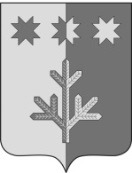 ЧУВАШСКАЯ РЕСПУБЛИКАШЕМУРШИНСКИЙМУНИЦИПАЛЬНЫЙ ОКРУГШЁМЁРШЁ МУНИЦИПАЛЛĂ ОКРУГĔН АДМИНИСТРАЦИЙ,ЙЫШĂНУАДМИНИСТРАЦИЯШЕМУРШИНСКОГОМУНИЦИПАЛЬНОГО ОКРУГАПОСТАНОВЛЕНИЕ«___»___________20     №____Шёмёршё ял.«29» декабря 2022 г. № 22село ШемуршаОб утверждении Перечня муниципальных программ Шемуршинского муниципального округа Чувашской РеспубликиГлава Шемуршинскогомуниципального округаЧувашской Республики                   А.В. Чамеев№ ппНаименование муниципальной программы Шемуршинского муниципального округа  Чувашской РеспубликиОтветственный исполнительПодпрограммы муниципальной программы Шемуршинского муниципального округа  Чувашской Республики1.«Социальная поддержка граждан»Отдел организационной работы1.  «Социальное обеспечение граждан»2.«Развитие культуры и туризма»Отдел социального развития1. «Развитие культуры»;2. «Туризм»3.«Развитие физической культуры и спорта»Создание и развитие инфраструктуры на сельских территориях1. «Развитие физической культуры и массового спорта»4.«Содействие занятости населения»Отдел экономики и инвестиционной деятельности1. «Активная политика занятости населения и социальная поддержка безработных граждан»2. «Безопасный труд»5.«Развитие образования»Отдел образования и молодежной политики1. «Муниципальная поддержка развития образования»;2. «Молодежь Шемуршинского муниципального округа»;3. «Развитие воспитания в образовательных учреждениях Шемуршинского муниципального округа»;4. «Патриотическое воспитание и допризывная подготовка молодежи Шемуршинского муниципального округа»;5. «Обеспечение реализации муниципальной программы Шемуршинского муниципального округа «Развитие образования»;6. «Создание в Чувашской Республике новых мест в общеобразовательных организациях в соответствии с прогнозируемой потребностью и современными условиями обучения»6.«Повышение безопасности жизнедеятельности населения и территорий Шемуршинского муниципального округа  Чувашской Республики на 2023-2035 годы»Сектор ГО и ЧС и специальных программ1. «Защита населения и территорий от чрезвычайных ситуаций природного и техногенного характера, обеспечение пожарной безопасности и безопасности населения на водных объектах на территории Шемуршинского муниципального округа Чувашской Республики»;2. «Профилактика терроризма и экстремистской деятельности в Шемуршинском муниципальном округе  Чувашской Республике»3. «Построение (развитие) аппаратно-программного комплекса "Безопасный город" на территории Шемуршинского муниципального округа Чувашской Республики»7.«Развитие сельского хозяйства и регулирование рынка сельскохозяйственной продукции, сырья и продовольствия»Отдел сельского хозяйства, экологии и земельных отношений1. «Организация научного и информационного обслуживания агропромышленного комплекса»;2.  «Развитие ветеринарии»;3. «Развитие мелиорации земель сельскохозяйственного назначения Чувашской Республики»;4. «Развитие отраслей агропромышленного комплекса»8.«Развитие транспортной системы»Отдел строительства и ЖКХ1. «Безопасные и качественные автомобильные дороги»;2. «Пассажирский транспорт»;3. «Безопасность дорожного движения»9.«Развитие потенциала природно-сырьевых ресурсов и повышение экологической безопасности»Отдел сельского хозяйства, экологии и земельных отношений1. « Обращение с отходами, в том числе с твердыми коммунальными отходами, на территории Чувашской Республики»10.«Управление общественными финансами и муниципальным долгом»Финансовый отдел1. «Совершенствование бюджетной политики и обеспечение сбалансированности бюджета»;2. «Повышение эффективности бюджетных расходов»;3. Обеспечение реализации муниципальной программы11.«Развитие потенциала муниципального управления»Отдел организационной работы1. «Совершенствование муниципального управления в сфере юстиции»;2. «Развитие муниципальной службы в Шемуршинском муниципальном округе Чувашской Республики»;3. «Противодействие коррупции в Шемуршинском муниципальном округе Чувашской Республики»;4.  «Обеспечение реализации муниципальной программы Шемуршинского муниципального округа Чувашской Республики «Развитие потенциала муниципального управления»12.«Информационное общество Шемуршинского муниципального округа Чувашской Республики»Сектор информационного обеспечения1. «Развитие информационных технологий»13.«Развитие строительного комплекса и архитектуры»Отдел строительства и ЖКХ1. «Градостроительная деятельность»;14.«Модернизация и развитие сферы жилищно-коммунального хозяйства»Отдел строительства и ЖКХ1. «Модернизация коммунальной инфраструктуры на территории Шемуршинского муниципального округа Чувашской Республики»;2. «Развитие систем коммунальной инфраструктуры и объектов, используемых для очистки сточных вод»;3. « Строительство и реконструкция (модернизация) объектов питьевого водоснабжения и водоподготовки с учетом оценки качества и безопасности питьевой воды»4. «Газификация Шемуршинского муниципального округа»15.«Обеспечение граждан в Чувашской Республике доступным и комфортным жильем»Отдел строительства и ЖКХ1. «Поддержка строительства жилья в Чувашской Республике»;2. «Обеспечение жилыми помещениями детей-сирот и детей, оставшихся без попечения родителей, лиц из числа детей-сирот и детей, оставшихся без попечения родителей»16.«Обеспечение общественного порядка и противодействие преступности»Отдел социального развития1. «Профилактика правонарушений»;2. «Профилактика незаконного потребления наркотических средств и психотропных веществ, наркомании в Чувашской Республике»;3. «Предупреждение детской беспризорности, безнадзорности и правонарушений несовершеннолетних»;4. «Обеспечение общественного порядка и противодействие преступности»17.«Развитие земельных и имущественных отношений»Отдел сельского хозяйства, экологии и земельных отношений1. «Управление муниципальным имуществом»;2. «Формирование эффективного государственного сектора экономики Чувашской Республики»18.«Формирование современной городской среды на территории Шемуршинского муниципального округа Чувашской Республики»Отдел строительства и ЖКХ1. «Благоустройство дворовых и общественных территорий»;19.«Комплексное развитие сельских территорий Шемуршинского муниципального округа Чувашской Республики»Отдел сельского хозяйства, экологии и земельных отношений1. «Создание условий для обеспечения доступным и комфортным жильем сельского населения»;2. «Создание и развитие инфраструктуры на сельских территориях»20.«Экономическое развитие»Отдел экономики и инвестиционной деятельности1. «Совершенствование системы муниципального стратегического управления»;2. «Развитие субъектов малого и среднего предпринимательства в Шемуршинском муниципальном округе»;3. «Совершенствование потребительского рынка и системы защиты прав потребителей в Шемуршинском муниципальном округе»;4. «Содействие развитию и поддержка социально ориентированных некоммерческих организаций в Шемуршинском муниципальном округе»21.«Переселение  граждан из жилищного фонда, признанного в установленном порядке до 1 января 2017 года аварийным и подлежащим сносу или реконструкции в связи с физическим износом в процессе эксплуатации»Отдел строительства и ЖКХ22.«Цифровая трансформация Шемуршинского района Чувашской Республики»Сектор информационного обеспечения23.«Укрепление общественного здоровья»Отдел социального развития24.«Энергосбережение и повышение энергетической эффективности   в Шемуршинском муниципальном округе Чувашской Республики»Отдел строительства и ЖКХ